Odběratel :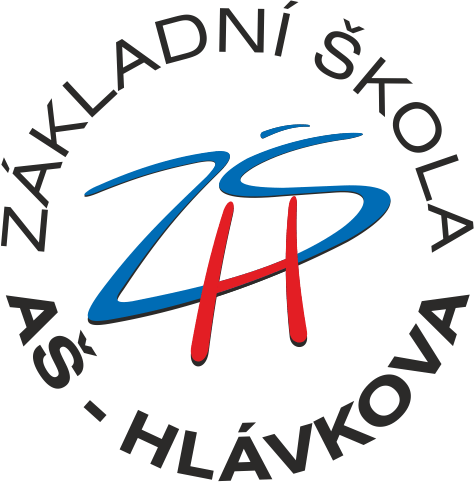 ZÁKLADNÍ ŠKOLAZÁKLADNÍ ŠKOLAHlávkova 26Hlávkova 26352 01 AŠ352 01 AŠIČO 70976481IČO 70976481č. objednávkyč. objednávky    /2020tel.: 354/528 558tel.: 354/528 558č.účtu : 782740379/0800č.účtu : 782740379/0800č.účtu : 782740379/0800č.účtu : 782740379/0800DATUM:DATUM:20. leden 2020Dodavatel :KBM International s.r.o.KBM International s.r.o.KBM International s.r.o.KBM International s.r.o.Příjemce:Příjemce:ZÁKLADNÍ ŠKOLAHlávkova 26Palackého 1732Palackého 1732352 01 AŠ352 01 Aš352 01 AšIČO 70976481tel.: 354/528 558tel. 354/527441tel. 354/527441MNOŽSTVÍPOPISPOPISPOPISPOPISPOPISPOPISJEDNOTKOVÁ CENA bez DPHJEDNOTKOVÁ CENA bez DPHČÁSTKA                    -   Kč 0Objednáváme:Objednáváme:Objednáváme:Objednáváme:Objednáváme:Objednáváme:1rok licence ESETrok licence ESETrok licence ESETrok licence ESETrok licence ESETrok licence ESET          12 708,00 Kč           12 708,00 Kč               12 708,00 1rok licence Microsoft 365 A3 for fakulty (cca 7438/měs.)rok licence Microsoft 365 A3 for fakulty (cca 7438/měs.)rok licence Microsoft 365 A3 for fakulty (cca 7438/měs.)rok licence Microsoft 365 A3 for fakulty (cca 7438/měs.)rok licence Microsoft 365 A3 for fakulty (cca 7438/měs.)rok licence Microsoft 365 A3 for fakulty (cca 7438/měs.)          80 568,00 Kč           80 568,00 Kč               80 568,00 vystavvuje se měsíční faktura, dle kurzu €vystavvuje se měsíční faktura, dle kurzu €vystavvuje se měsíční faktura, dle kurzu €vystavvuje se měsíční faktura, dle kurzu €vystavvuje se měsíční faktura, dle kurzu €vystavvuje se měsíční faktura, dle kurzu €MEZISOUČET  MEZISOUČET           93 276,00 Kč SAZBA DANĚ  SAZBA DANĚ  21,00%DPH  DPH                19 587,96 DOPRAVA A MANIPULACE  DOPRAVA A MANIPULACE   0,04CELKEM  CELKEM         112 864,00 Kč razítko a podpis odběratelerazítko a podpis odběratelerazítko a podpis odběratele